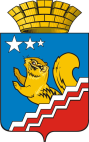 АДМИНИСТРАЦИЯ ВОЛЧАНСКОГО ГОРОДСКОГО ОКРУГАПРОТОКОлЗаседание совета по социально-значимым заболеваниям на территории Волчанского городского округа22.03.2022 г.                                                                                                                       № 114-00 чЗал заседания администрации Волчанского городского округа Председатель: Бородулина И.В.  – заместитель главы администрации Волчанского городского округа по социальным вопросам.Секретарь: Михайлова А.В. – старший инспектор организационного отдела администрации Волчанского городского округаПрисутствовали: Изосимова Р.Р. – директор МАУК «Культурно-досуговый центр», Рябова Д.Ю. – инспектор Отдела образования ВГО,  Горбунова С.М. – директор  ГБУ «КЦСОН», Воробъева А.А. – главный врач ГАУЗ СО Волчанская городская больница,», Кузьмина Т.А. –МУП «Волчанский автоэлектротранспорт», Палецких М.В. – главный редактор «Волчанские вести», Анисимов С.В.-. директор МБОУ ДОД «ДЮШС». Макеева Е.А.- инженер по ТБ и ОТ АО «Волчанское», Смагина Т.Р.- заведующий филиалом ГАПОУ СО «КМТ». Об исполнении протокольных решений. СЛУШАЛИ:Бородулину И.В.:Работали по утвержденному плану на 2021 год, проведено 4 заседания. Все вопросы согласно плану совета за 2021 год рассматривались. В целом все решения были выполнены.    Просьба ответственным лицам просматривать решения протоколов Совета и выполнять рекомендации в установленные сроки.Сделали анализ присутствующих и отсутствующих на заседаниях. В дальнейшем, прошу членов комиссии присутствовать на всех заседаниях совета.Профилактические мероприятия постоянно освещаются в СМИ. Создана и ведётся тематическая страничка здоровья в общественно-политической газете «Волчанские вести». РЕШИЛИ: По протоколу № 4 вопросы снять с контроля.Членам Совета следить за исполнением Решений комиссии. Направлять информацию об исполнении в администрацию ВГО.Провести мероприятия по вакцинации.Демографические показатели (рождаемость, смертность, заболеваемость) по итогам  2021 годаСЛУШАЛИ:Воробъева А.А.:1.1. Динамика численности населения муниципального образования1.2. Динамика основных медико-демографических показателейЗаболеваемость населения (на 1000 населения)1.4. Первичная заболеваемость социально значимыми болезнямиРЕШИЛИ:Информацию  принять к сведению. Главному врачу ГАУЗ СО «Волчанская ГБ» еженедельно на аппаратных совещаниях при главе Волчанского ГО, предоставлять информацию о количестве прошедших диспансеризацию.СРОК: еженедельно.Мониторинг ВИЧ-ситуации, в том числе о проведении обследований на ВИЧ-инфекцию, потребителей наркотических средств, лиц, ведущих беспорядочную половую жизнь за 2021 год и начало 2022 года   СЛУШАЛИ: Воробъева А.А.:1) обследовано на ВИЧ-инфекцию – 2021г. - 1448 чел., на 01.03.2022г. – 124 чел.  2) вновь выявлено больных – 2021г. – 9 чел., на  01.03.2022г. – 4 чел.   3) возрастная группа:4) пол:5) путь передачи:        В 2021г. родилось 4 ребенка от ВИЧ-инфицированной матери. В 2022 году родился 1 ребенок от ВИЧ-инфицированной матери.       6) количество человек, подлежащих получению высокоактивной антивирусной терапии – 73 чел.;        7) умерло ВИЧ-инфицированных в 2021г. – 6 чел. В 2022 году умерло 2 ВИЧ-инфицированных. За весь период регистрации на территории Волчанского городского округа умерло ВИЧ-инфицированных 91 чел., в том числе 43 чел. вследствие ВИЧ-инфекции (СПИДа).Прогноз по ВИЧ-инфекции на территории ВГО остается неблагоприятным.Антиретровирусную терапию проводят лицам, у которых IV стадия. Препараты поставляет ГАУЗ СО «Свердловский областной центр профилактики и борьбы со СПИД».Мероприятия по профилактике, проводимые ГАУЗ СО «Волчанская ГБ»:- Организована «горячая» линия (тел. 8/34383/57292, 8/34383/57141) для ответов на вопросы населения о ситуации с ВИЧ/СПИД, мерах профилактики социально-значимых инфекций.- Обеспечен доступ к бесплатному тестированию на ВИЧ/СПИД, особенно для групп «риска».- Проводится бесплатное обследование на ВИЧ-инфекцию и RW лицам, отбывшим уголовное наказание.- Обеспечено лечение ВИЧ-инфицированным больным.- Проводится агитационно-разъяснительная работа с выдачей листовок, брошюр, дисков по профилактике ВИЧ-инфекции, в образовательных учреждениях города.- Организовано распространение листовок, брошюр на тему профилактики ВИЧ-инфекции «Знать, чтобы жить!» среди населения города.Скрининг по ВИЧ – сделано  2021г. – 1448 чел.;  - на 01.03.2022г. – 124 чел Скрининг гепатит «В» и «С» сделано 2021г. – 182 чел.;   - на 01.03. 2022г. – 30 чел.      В обязательном порядке обследуются – доноры, беременные, женщины при прерывании беременности, контактные по венерическим заболеваниям, стационарные больные, проф.осмотры, призывники. Основная задача скрининга – выявление больных, контактных, дообследование. На сегодняшний день - гонорея – 0 чел.;                                        сифилис – 0 чел. Лаврова И.С.: Роста лиц употребляющих ПАВ не зарегистрировано, из оборота практически ушли наркотические средства группы опиатов, на данный момент преобладают наркотические вещества из группы каннабиноидов и психостимуляторов. Употребление данных наркотических средств идет в основном путем курения, что исключает возможность распространения ВИЧ через кровь, распространение через беспорядочные половые связи в данной группе не характерно, в связи с непосредственным действием наркотического вещества.2. О работе по профилактике туберкулеза.Все сотрудники 1 раз в год проходят ФЛГ, на базе ГАУЗ СО «Волчанская ГБ».Пациенты, находящиеся на стационарном лечении проходят ФЛГ 1 раз в 2 года, данный показатель отслеживается лечащими врачами.При плановой госпитализации в отделение необходимо предоставить результаты ФЛГ.С сотрудникам отделения  регулярно проводятся лекции на тему профилактики распространения туберкулеза, оформлены информационные стендыРЕШИЛИ:Межведомственному Совету (Бородулина И.В.):Взять под контроль выполнение плана флюорографических обследований (ФГ-обследование) взрослого населения и плана туберкулинодиагностики детского населения Волчанского ГО.Срок: ежеквартально Рекомендовать Главному врачу ГАУЗ СО «Волчанская ГБ» (Воробъева А.А.):Обеспечить достижение 100% охвата ФГО подлежащего населения. Обратить внимание на привлечение к профилактическим обследованиям на туберкулез (всеми методами) основной группы «риска» - неработающего (неорганизованного) населения трудоспособного возраста, социальных групп «риска».Активизировать работу по проведению туберкулинодиагностики у детского населения Волчанского ГО.Активизировать работу участковых терапевтов по направлению населения Волчанского ГО на флюорографические установки медицинских организаций соседних муниципальных образований, с последующим обменом информации с данными медицинскими организациями о контингентах, прошедших ФГ-обследование.Организовать систематическое проведение санитарно-просветительной работы с населением, в том числе с привлечением средств массовой информации, в целях повышения информированности его об опасности и последствиях заражения туберкулезом, мерах личной и общественной профилактики этой инфекции.Активизировать совместную с медицинскими работниками санитарно- просветительную работу с родителями по вопросу профилактики инфекционных заболеваний, туберкулинодиагностики у детского населения Волчанского ГО, в том числе индивидуально с каждым родителем, отказывающимся от вакцинации и от туберкулинодиагностики своего ребенка.При получении информации от ГАУЗ СО «Волчанская ГБ» на детей, родители которых отказываются от проведения туберкулинодиагностики и  посещения фтизиатра, отстранять данных детей от посещения образовательного учреждения.Срок: по факту.Мероприятия по противодействию распространения ВИЧ-инфекции.СЛУШАЛИ: Изосимова Р.Р.: Муниципальное автономное учреждение культуры «Культурно-досуговый центр» Волчанского городского округа представляет следующую информацию на заседание Совета по социально-значимым заболеваниям:1. Систематически оформляются и обновляются информационные стенды  по вопросам формирования здорового образа жизни, профилактики туберкулеза и ВИЧ-инфекции в Доме культуры, библиотеке А.С. Пушкина, библиотеке для взрослых, музее, клубном формировании «Поиск», клубе п. Вьюжный.2. Включены вопросы по профилактике ВИЧ-инфекции в программу вводного инструктажей по охране труда. Проведение инструктажа по профилактике ВИЧ-инфекции с последующим анкетированием. 3. Ежегодные флюорографические осмотры по графику. Списки  сотрудников переданы в кабинет ФГО и регулярно редактируются. Ведется контроль своевременного прохождения работниками учреждения флюорографического осмотра с целью предупреждения заболевания туберкулезом. Прием на работу работников с результатами флюорографического обследования.4. В соответствии с планом мероприятий по профилактике туберкулеза  и ВИЧ-инфекции проведены  следующие мероприятия:Рябову Д.Ю.Мероприятия по профилактике  ВИЧ-инфекции в первом квартале  2022 года проведенные в общеобразовательных учреждениях: Профилактика ВИЧ – инфекции в детских садах1. Просмотр и обсуждение видеороликов по профилактике  ВИЧ/СПИД  с сотрудниками;2. Для сотрудников и родителей разработаны буклеты «Знать, чтобы жить»3. Проводилось анкетирование для сотрудников «Что ты заешь о ВИЧ – инфекции»;4.  Проводятся разъяснительные беседы с младшим обслуживающим персоналом «На страже своего здоровья»;5. Сотрудники ежегодно проходят периодический медицинский осмотр (забор крови на ВИЧ);6. 34 человека в декабре 2021г.  прослушали вебинар и прошли тестирование по программе «Профилактика ВИЧ – инфекции в сфере труда» и получили сертификаты участников;7. На сайте ОУ (http://mkdou1.ru/zdorove/vnimanie-vich/)  в разделе «Здоровье» размещено практическое руководство для руководителей и педагогических работников образовательных организаций «Предотвращение дискриминации обучающихся и работников образовательных организаций, живущих с ВИЧ», размещены ссылки на официальный интернет портал  Минздрава России о профилактике ВИЧ – СПИД «Профилактика ВИЧ/СПИДа в Росии» (http://o-spide.ru/).РЕШИЛИ:Информацию принять к сведению.Ситуация по заболеваемости туберкулезом на 01.03.2022 года.СЛУШАЛИ: Воробъева А.А.:Показатели по туберкулезу за 2021г. и на 01.03.2022г.РЕШИЛИ:Информацию  принять к сведению.О работе по профилактике туберкулеза в учреждениях города.СЛУШАЛИ: Рябова Д.Ю.:Профилактика туберкулеза в детских садах1. Проводится просветительская работа с родителями и коллективом (беседы, выступления на родительских собраниях, оформление наглядной информации в уголках здоровья, разработка и распространение  буклетов);2. Проводится ежегодная реакция Манту (ежегодно 100%) и 2-я вакцинация БЦЖ у детей (согласно плана 2022г.);3. Ведется учет результата пробы реакции Манту;4. В случае положительной реакции Манту дети направляются к фтизиатру:5. Прием детей в ДОУ с заключением фтизиатра об отсутствии заболевания;6. Сотрудники ежегодно проходят периодический медицинский осмотр (флюорографический осмотр обязателен);7. Прием на работу сотрудников с результатами флюорографического обследования.8. С детьми и родителями проведены физкультурные развлечения и досуги «Веселые старты», «Лыжня России», «Зимние забавы»;9. К Всемирному Дню здоровья с туберкулезом (24 марта) с детьми будут проведены беседы «Как быть здоровым» и рисование рисунков на данную тему с последующим оформлением выставки, просмотр обучающих мультфильмов о микробактерии туберкулеза с целью донести до детей, что туберкулез – это инфекционное заболевание, вызываемое микробактериями. Об организации конкурса рисунков и плакатов, посвященных Всемирному Дню борьбы с туберкулезом.СЛУШАЛИ:Рябову Д.Ю.1. В рамках Всемирного Дня борьбы с туберкулезом в образовательных учреждениях были проведены конкурсы рисунков и плакатов, о вреде курения.2. Так же в образовательных учреждениях прошел Всемирный день здоровья, проведены следующие мероприятия:- в детских садах проведены круглые столы на тему «Профилактика туберкулеза детей дошкольного возраста» и «Залог здорового образа жизни», просветительная работа с родителями и коллективом по профилактике туберкулеза (беседы, консультации «Туберкулез его признаки и лечение», выступления на собраниях, оформление информации в уголке здоровья «Что такое туберкулез»);- в школах показ видеороликов (во время перемен), оформление уголков здоровья по тематике Всемирного дня здоровья,  информационные минутки о здоровом образе жизни, общешкольная зарядка, классные часы;- в учреждениях дополнительного образования детей проведен урок по ведению здорового образа жизни.     3. На официальных сайтах образовательных учреждений размещена информация «Не допусти туберкулез» и «Профилактика туберкулеза».  Медосмотры сотрудников и учащихся с прохождением флюорографии - 100% охват. В соответствии с СП 3.1.2.3114-13 ежегодный охват пробой Манту детей – 100%Председатель                          				      		             И.В. БородулинаСекретарь                                                                                    	                   А.В. МихайловаКонтингенты населения2017201720182018201920192020202020212021Контингенты населенияв тыс.в %в тыс.в %в тыс.в %в тыс.в %в тыс.в %Численность населения, в т.ч.9,6061009,3041008,8021008,7671008,696100дети 0-14 лет1,82118,91,78019,11,69619,21,68519,21,66719,2подростки 15-17 лет3213,33073,30,2833,20,2933,30,3003,4взрослые7,46477,77,21777,66,82377,56,78977,46,72977,4ПоказательЕдиницы измерения201920192020202020212021Рождаемость кол-во человек/ на 1000 населения849,3839,4748,5Общая смертность кол-во человек/ на 1000 населения12314,5416218,518421,16сердечно-сосудистых заболеваний кол-во человек/ на 100 000 населения47533,9754615,056643,9в.т.ч. от инфаркта миокардакол-во человек/ на 100 000 населения890,88779,8334,5от ОНМКкол-во человек/ на 100 000 населения445,44779,8780,5онкологических заболеванийкол-во человек/ на 100 000 населения14181,7719216,721241,5внешние причиныкол-во человек/ на 100 000 населения15170,4113148,213149,5в.т.ч. ДТПкол-во человек/ на 100 000 населения--111,400отравленийкол-во человек/ на 100 000 населения445,44222,8111,5Смертность в трудоспособном возрасте в т. ч. от причин:кол-во человек/ на 100 000 трудо-го населения45985,3233762,632718,6сердечно-сосудистых заболеваний кол-во человек/ на 100 000 трудо-го населения14306,5411254,211247,0в т.ч. инфаркт миокардакол-во человек/ на 100 000 трудо-го населения487,58246,200ОНМКкол-во человек/ на 100 000 трудо-го населения365,68369,3489,8онкологические заболеваниякол-во человек/ на 100 000 трудо-го населения365,68246,2244,9внешние причины кол-во человек/ на 100 000 трудо-го населения11240,856138,76134,7в т.ч. ДТПкол-во человек/ на 100 000 трудо-го населения------отравлениякол-во человек/ на 100 000 трудо-го населения365,68123,100заболевания органов дыханиякол-во человек/ на 100 000 трудо-го населения--1138,7244,9Материнская смертность кол-во человек/ на 100 тыс. родившихся живыми------Перинатальная смертность (от 28 нед. беременности до 7 суток) кол-во человек/ на 1000 родившихся живыми и мертвыми----11Детская смертность:кол-во человек/ на 100 тыс. детей соответствующего возраста2150,61 0от 0 года до 4 леткол-во человек/ на 100 тыс. детей соответствующего возраста2475,1--1 0от 5 до 9 леткол-во человек/ на 100 тыс. детей соответствующего возраста------от 10 до 14 леткол-во человек/ на 100 тыс. детей соответствующего возраста------от 15 до 17 лет вкл-нокол-во человек/ на 100 тыс. детей соответствующего возраста--1341,3--2019(на 1000 населения)2020(на 1000 населения)2021    (на 1000 населения)2021 (случаев)% к уровню прошлого годаОбщая заболеваемость всего населения, в т. ч.: 1924,12168,82058,317899 94,9детей 0-14 лет2154,621452490,14151подростков 15-17 лет1501,722152333,3700взрослых1612,721721939,113048Первичная заболеваемость всего населения, в т. ч.: 901,3802,41032,08974128,6детей 0-14 лет1511,318692167,93614подростков 15-17 лет906,511801763,3529взрослых574,6521717,94831Заболеваемость на 100 тыс. населения2019(на 100тыс населения)2020(на 100тыс населения)2021(на 100тыс населения) 2021 (случаев)% к уровню прошлого годаТуберкулез101,745,634,5 375,7Новообразования345479,1620,954128,6Психические расстройства---нет данных-Наркологические заболевания---нет данных-Сифилис-----ВИЧ/СПИД129,0228,1103,5945,4Гепатиты В и С-34,2---Болезни, характеризующиеся повышенным кровяным давлением1064,4216,7459,940212,2Сахарный диабет322,5216,7344,930159,22021 годНа 01.03.2022г.- от 0 до 7 лет – 0 чел.;- от 0 до 7 лет – 0 чел.;- от 18 до 29 лет – 1 чел.;- от 18 до 29 лет – 1 чел.;- 40 – 49 лет – 2 чел.;- 40 – 49 лет – 1 чел.;- от 11 до 17 лет – 0 чел.;- от 11 до 17 лет – 0 чел.;- 30 – 39 лет – 6 чел.;- 30 – 39 лет – 2 чел.;- более 50-ти лет – 0 чел.- более 50-ти лет – 0 чел.2021 годНа 01.03.2022г.- мужчины  - 2 чел.;- мужчины  - 2 чел.;- женщины – 7 чел. - женщины – 2 чел. 2021 годНа 01.03.2022г.- наркотический – 0 чел.;- наркотический – 0 чел.;- половой – 9 чел.;- половой – 4 чел.;- вертикальный (от матери плоду) – 0 чел.- вертикальный (от матери плоду) – 0 чел.№ п\пНазвание мероприятия1Выставка-призыв «Не дай себя обмануть» к Международному дню борьбы с наркоманией и наркобизнесомБиблиотека для взрослых2Раздача буклетов «ВИЧ и СПИД»1 марта - Международный день борьбы с наркоманией и наркобизнесомБиблиотека имени А.С. ПушкинаБиблиотека для взрослых3Зимние веселые стартыДом культуры24 марта к Всемирному дню борьбы против туберкулезаВыставка-лекция «Что такое туберкулез?»Библиотека для взрослых24 марта к Всемирному дню борьбы против туберкулезаКнижные выставки – обзор - «Туберкулез и его профилактика» - «Болезнь, не знающая границ»Библиотека для взрослых24 марта к Всемирному дню борьбы против туберкулезаВыставка – рекомендация «Будущее без туберкулеза»Библиотека имени А.С. Пушкина24 марта к Всемирному дню борьбы против туберкулезаАкция «Белая ромашка»Мастер-класс «Ромашка»Дом культуры,Клуб п. Вьюжный4Лыжные походы выходного дняДом культуры5Социальные ролики «Выбери жизнь!», ВИЧ – СТОП! В течение годаДом культуры6Профилактическая и просветительная работа с сотрудниками учреждения В течение года№наименование мероприятиядата проведения участники исполнители1Обновление информационного стенда для родителей по профилактике туберкулеза  «Польза прививок».Январь, 2022-Зам.директора по ВР Пылаева Г.М.2Оформление  выставки книг в школьной библиотеке:  «Берегите здоровье смолоду!»один раз в четверть-Педагог-библиотекарь3Обновление информационного стенда «Чтобы жить!».один раз в четверть-Заместитель директора по ВР4Трансляция  социальных видеороликов о ВИЧ – инфекции в фойе школы.16 марта, 2022-Заместитель директора по ВР5Обновление  на школьном сайте социальной рекламы по профилактике ВИЧ-инфекции.Март,  2022-Заместитель директора по ВР6Создание и распространение информационных  памяток  «Защитим наши лёгкие» Март,20225 – 11 классыШкольный фельдшер7Проведение Единого классного часа «Мы за ЗОЖ»один раз в месяц1-11 классы Классные рук. 1-11 классов8 Организация и проведение конкурса рисунков и плакатов, посвящённых всемирному Дню борьбы с туберкулёзом.период весенних каникул5-11 классыУчитель ИЗО№ п/ппоказателиединица измерения     2021 год     на 01.03.2022 1.Население общеечеловек890787231.1Детичеловек170416471.2Подросткичеловек3033002.Вновь выявленные  всего (ф.8)абсолютное число122.Вновь выявленные  всего (ф.8)на 100 тыс.нас.11,123,02.1.Вновь выявленные  дети 0-14 летабсолютное число--2.1.Вновь выявленные  дети 0-14 летна 100 тыс.нас.-2.2.Вновь выявленные  подростки 15-17 летабсолютное число--2.2.Вновь выявленные  подростки 15-17 летна 100 тыс.нас.3.Вновь выявленные БК+абсолютное число1-3.Вновь выявленные БК+% от в/выявл.11,1-4.Вновь выявленные CV+абсолютное число114.Вновь выявленные CV+% от в/выявл.11,111,55.Выявлено при профосмотреабсолютное число115.Выявлено при профосмотре% от в/выявл.11,111,56.Смертность от туберкулезаабсолютное число1-6.Смертность от туберкулезана 100 тыс.нас.11,1-6.1.в т. ч. до года наблюденияабсолютное число--6.2.при вскрытииабсолютное число1-7.Умершие от других причинабсолютное число118.Взято на учет с сочетанной патологией туб.+ВИЧабсолютное число-18.1.в т.ч. в/выявленные текущего годаабсолютное число-19.Всего состоит на учете с сочетанной патологиейабсолютное число111010.Распространенность (I-II группа учета)абсолютное число241711.III группа учетаабсолютное число111112.Клиническое излечение (перевод в III группу учета)абсолютное число1313.Прооперированоабсолютное число--13.1.В т.ч. в/выявленные текущего годаабсолютное число--14.Переведено в ОЛСабсолютное число1-15.Выявлено МЛУ в текущем годуабсолютное число1-15.1.В т.ч. у в/выявленных текущего годаабсолютное число1-16.Всего состоит с МЛУ на учетеабсолютное число10517.Сделано флюорографий с проф.цельюабсолютное число73495717.1.В т.ч. подросткам 15-17 летабсолютное число 163418.Сделано рентгенографий с проф.цельюабсолютное число1115	19.Сделано туберкулинодиагностики детям 0-14 летабсолютное число20521720.Санаторно-курортное лечение(пролечено)абсолютное число20.1.В т.ч. в/выявленные текущего годаабсолютное число--Информация по детям отказникам от туберкулинодиагностикиИнформация по детям отказникам от туберкулинодиагностикиИнформация по детям отказникам от туберкулинодиагностикиИнформация по детям отказникам от туберкулинодиагностикиМАОУ СОШ № 23здание по адресу улица Мичурина, 9МАОУ СОШ № 23здание по адресу улица Мичурина, 9МАОУ СОШ № 23Здание по адресу улица Молодежная, 68МАОУ СОШ № 23Здание по адресу улица Молодежная, 68ФИОКлассФИОКлассЧерпаков Николай Константинович 5 «В»Долгирев Егор   Юрьевич 2 «А»Гильфанов Владимир Михайлович 8 «А»Шитова Каролина  Евгеньевна1 «Б»Корякин Данил  Алексеевич6 «Б»Пономарев Сергей Александрович1 «Б»Логунова Софья Александровна 5 «В»Лахин Арсений  Сергеевич3 «А»Шкуров Кирилл   Викторович5 «М»Шкурова Валерия  Викторовна4 «А»Гулов Малик  Султонович6 «Б»Волкова Евгения  Игоревна 4 «А»Гулов Малик  Султонович6 «Б»Ладошина Варвара  Кирилловна 2 «Б»Детский сад № 4Детский сад № 4Детский сад № 4Детский сад № 4Коновалов СвятославПономарев Егор